ПалчицаХанс Кристијан Андерсен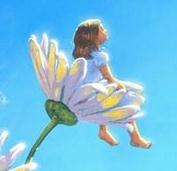 Поређај ликове према редоследу којим се појављују у бајци.Један је сувишан.Прецртај га!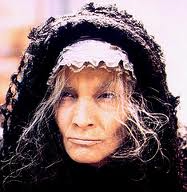 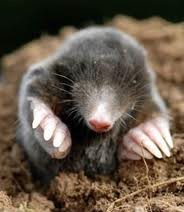 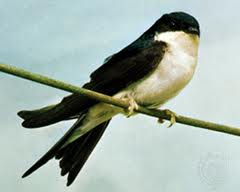 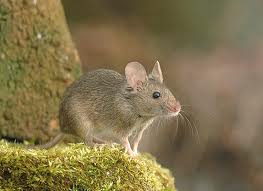 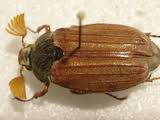 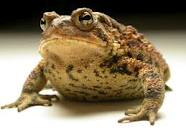 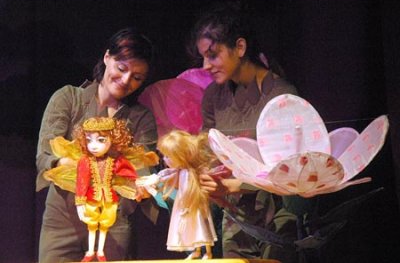 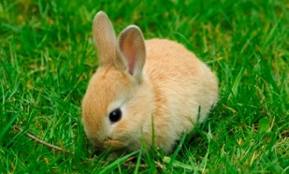 Вештица  је Палчициној мајци дала семе једне биљке.Која је то биљка била?Заокружи!јечам    пшеница   лан    орахКоја биљка је израсла из семена које је жена посадила?Заокружи!ружа           лала            љубичица        чичакПалчица је била веома мала. Такви су били и предмети које је користила.На основу бајке, повежи сличице: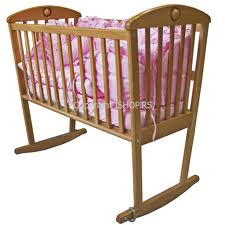 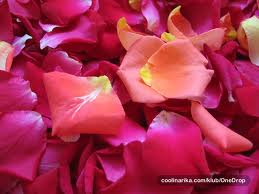 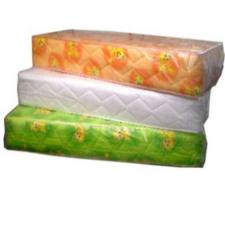 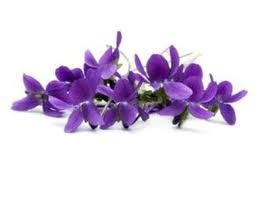 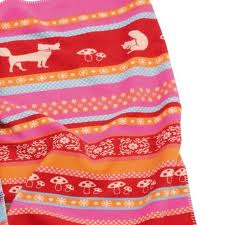 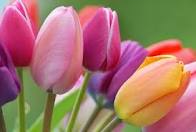 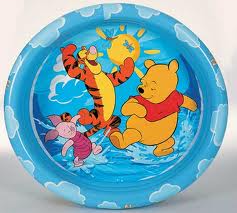 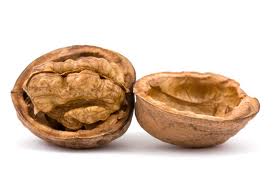 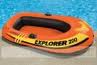 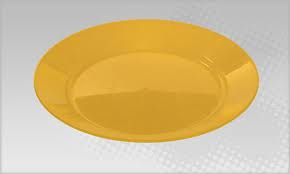 Ко је све помогао Палчици да побегне од крастаче и њеног сина? Заокружи оне који су јој помогли!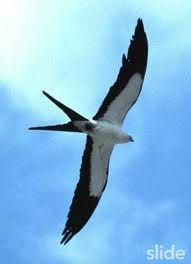 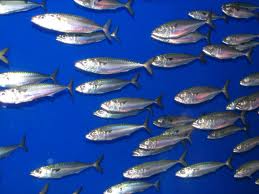 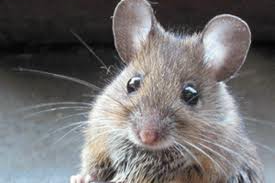 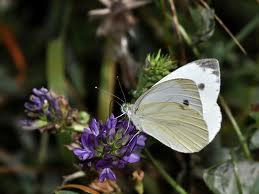 Где је гундељ одвео Палчицу?Заокружи!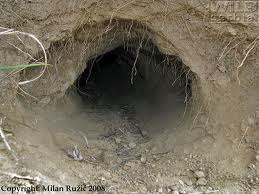 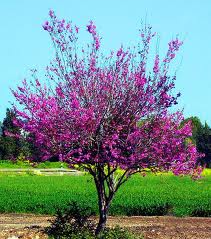 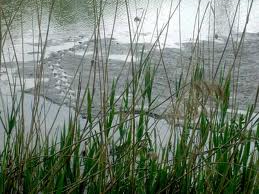 Због чега је гундељ пустио Палчицу да иде?__________________________________________________________________________________________________________________________________________________________________________________________________________________________________________Где се налазила рупа пољске мишице?Заокружи!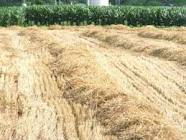 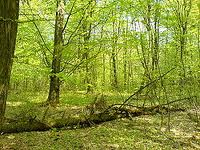 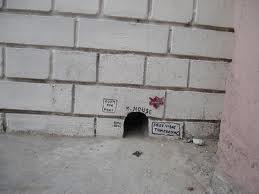 Како су Палчици изгледале грудве снега?____________________________________________________________________________________________________________________________________________________________Мишица је примила Палчицу да остане код ње преко зиме. Које услове јој је поставила?____________________________________________________________________________________________________________________________________________________________Због чега Палчица на пролеће није кренула са ластом?Заокружи слово испред тачног одговора:а) Желела је да се уда за богатог господина  кртицуб) Није желела да растужи мишицув) Плашила се да летиКоје годишње доба је било када је Палчица требало да се уда за кртицу?Подвуци!пролеће              лето           јесен           зимаЛаста је одвела Палчицу у свој дом. Тамо је Палчица упознала мајушне дечаке и девојчице који су живели у цвећу. Који поклон је добила од њих?______________________________________________________________________________За кога се Палчица удала на крају бајке?______________________________________________________________________________Шта писац каже на крају, ко му је испричао ову бајку?____________________________________________________________________________________________________________________________________________________________